		ОБЩИНСКИ СЪВЕТ - ШАБЛА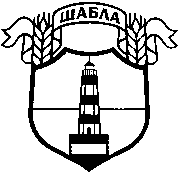                                                                                            Препис-извлечение !ПРОТОКОЛ№ 65от проведено извънредно заседание на  Общински съвет – Шаблана 27.09.2023  годинаОТНОСНО: Докладна записка относно разглеждане на върнато от Областния управител на област Добрич за ново обсъждане решение № 575 по Протокол № 63 от заседание на Общински съвет Шабла, проведено на 30.08.2023 година.РЕШЕНИЕ №590: На основание на чл. 45, ал. 9, във връзка с чл.45, ал.4 от ЗМСМА,във връзка с докл.записка с вх.№ К-157/26.09.2023 г.,  Общински съвет - Шабла : Отменя Решение № 575 по Протокол № 63  от проведено заседание на Общински съвет Шабла на 30.08.2023 година.С явно гласуване от присъстващите 9 общински съветници с 9 гласа  - „за”,  0 „против” и 0 „въздържали се” –  решението се приема.Докладна записка относно определяне на представител на община Шабла в Общото събрание на „Спортно - туристически комплекс - Езерец“ АД, ЕИК: 202650582.РЕШЕНИЕ №591:  На основание чл. 21 ал.1 т.9 от ЗМСМА, чл.13 от Наредбата за упражняване на правата върху общинската част от капитала на търговските дружества, във връзка с докл.записка с вх.№ К-158/26.09.2023 г., Общински съвет - Шабла:1. Определя Заместник кмет „Финанси“ на Община Шабла, г-н Петър Димов Атанасов  за представител на Община Шабла в  редовното общо събрание на акционерите на „Спортно - туристически комплекс - Езерец“ АД, ЕИК: 202650582 , което ще се проведе на 29.09.2023 г. от 14:00 ч. по седалището и адреса на управление на дружеството в гр. Шабла, ул. „Пионерска“ №1, което да се счита за упълномощаване по смисъла на чл.226 от Търговския закон.2. Дава мандат на определеният в т. 1 от настоящото решение представител на Община Шабла да гласува в заседанието на редовното общо събрание, по всички точки и за предложенията за решения от обявеният в поканата дневен ред, по собствена преценка.. С поименно гласуване от присъстващите 8 общински съветници с 8 гласа  - „за”,  0 „против” и 0 „въздържали се” –  решението се приема.„За“ – Йорданка Иванова Стоева – Йорданова; Елка Йорданова Жечева; Ивелина Георгиева Янакиева-Демирева; Кирил Стефанов Кирилов; Мария Ставрева Недялова; Милена Петкова Тодорова;; Стоян Стойчев Стоянов; Красимир Георгиев Ялнъзов;Председател на ОбС-Шабла : 		                                       /Д-р  Йорданка Стоева/Вярно с оригинала   при ОбС-Шабла                                    Снел преписа:                                    /Н.Иванова/	